ООО «Время Фэнтэзи»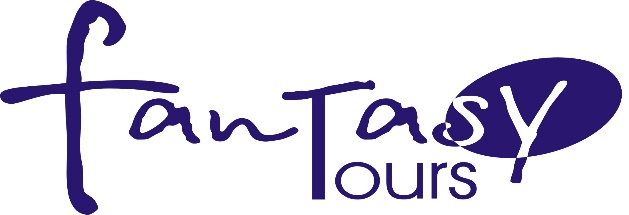 220030, г. Минск, ул. Первомайская, 14 – офис 204                                р/с BY38BPSB30121030650149330000 БИК BPSBBY2XРД №700 ОАО «БПС-СберБанк» г. Минск, пр-т Машерова, 80УНН 190218795; ОКПО 37547182E-mail: info@fantasytours.by www.fantasytours.by__________________________________________________________________________________tel:+375 -17-355-51-11,  +375-17-355-52-22,  +375-17-355-53-53     Экскурсионный тур «Изнанка Стамбула»Вылет -  каждый четверг Продолжительность: от 3 ночей 
Экскурсии тура:Пятница - "Город контрастов" Суббота - "Два Континента"
Программа тура:В программе возможны изменения времени экскурсий и их порядка. Возможно продление тура на несколько ночей с доплатой. 1 День (Четверг)Прилет в Стамбул. Трансфер в отель. Размещение. Свободное время. 2 День (Пятница)Завтрак в отеле. Экскурсия "Город контрастов". Экскурсия начинается с Галатской башни. Видная за много километров, она поражает воображение своими размерами. Их трудно представить, и невозможно вообразить, их нужно просто увидеть! Башня возвышается над Золотым Рогом, словно древний часовой в доспехах генуэзского воина. С обзорной площадки этого 61-метрового небоскреба виден весь Стамбул! В том числе Пера и Бейоглу. Очаровательные маленькие районы, хранящие в себе атмосферу Европы начала 20 века, Пера и Бейоглу позволяют вспомнить о романах Агаты Кристи и золотом веке Европы. "Восточный экспресс", который переносил путешественников из Парижа и Лондона в Стамбул, антикварные лавки, вычурные отели... Любуясь всем этим, мы незаметно для себя пройдем на проспект Истикляль. Шикарная пешеходная улица, по обеим сторонам которой красуются магазины эксклюзивной одежды, рестораны, кафе, культовые кофейни, винарни, кинотеатры, кондитерские, библиотеки, книжные магазины.... Истикляль ошеломляет. Истикляль улица праздничная, и очень домашняя. Прогулка по Истикляль дарит столько впечатлений, что следует немного отдохнуть после нее. Что мы и сделаем в кофейнe "Пьер Лоти". Раритет, музей-кафе, культовое место. И все это – о кофейне "Пьер Лоти". Созданная французским искателем приключений Пьером Лоти, кофейня пережила и его, и больше полутора веков бурной истории Стамбула. Здесь варят аутентичный турецкий кофе и отсюда открываются потрясающие виды на Стамбул. После чего отправляемся в районы Нишанташи, Ортакой и Левент. Здесь мы увидим Стамбул роскоши. Буржуазные районы – но нисколько не закрытые, а вполне дружелюбные, Нишанташи, Ортакой и Левент – это восточный Стамбул. Нишанташи – средоточие мировых брендов, Левент – небоскребов и офисных зданий, конференц-центров, бизнеса. Ортакой же дарит настоящее изобилие стамбульских ресторанов и клубов. Здесь Вы забываете о том, что вы в Турции, и ощутите себя в любом из главных мегаполисов мира. 3 День (Суббота)Завтрак. Экскурсия "Два континента".Отправная точка нашего маршрута – Площадь Ипподром – сердце старинного Константинополя. Украшенная тремя древними колоннами – Египетской, Греческой и Византийской – площадь была свидетелем бурной истории Византии. Древние артефакты Римской, Османской, Латинской, и Византийской империи и атмосфера места буквально завораживают своей энергетикой. Отсюда мы пойдем в Голубую Мечеть. Один из величайших мусульманских храмов мира, бросивший вызов своими 5 минаретами мечети в Мекке и исполинским масштабом – собору Святой Софии. Голубая мечеть, украшенная 200 000 голубых изразцов, хранит в своих монументальных стенах кусок священного камня Каабы, множество драгоценных камней, персидские ковры площадью в километры и многое другое. Выйдя отсюда, мы направимся прямо к Храму Святой Софии. Один из величайших христианских храмов, шедевр архитектуры, возведенный в 6 веке императором Юстианином. Собор поражает богатой коллекцией средневековых мозаик и фресок, древними воротами, которые охраняла гвардия викингов... Здесь вы увидите чашу, в которой крестили княгиню Ольгу, принесшую христианство на Русь, трон византийских императоров, античные колонны, привезенные с места языческих храмов, и подниметесь под купол грандиозного строения, чтобы оценить его поистине исполинские масштабы. После храма Святой Софии мы прогуляемся к Дворцу Топкапы и Сокровищнице. Настоящий замковый комплекс, возведенный на холме с лучшим видом на Босфор. Избранный султанами, Топкапы триста лет был центром блистательной Османской империи. Несколько роскошных особняков и павильонов дали пристанище поколениям султанов, их семей, слуг, советников... Отсюда уходили походами в Европу, Африку, Персию и Россию неустрашимые янычары. Вы увидите быт и жизнь османских владык изнутри, полюбуетесь шикарной коллекцией оружия - от огромных двуручных мечей крестоносцев до изящных сабель Мехмета Завоевателя - старинным китайским и японским фарфором, древними рукописями и манускриптами. И, конечно, сокровища! Огромные алмазы и сапфиры, рубины и короны в жемчугах... Столетиями в Стамбул, в сокровищницу Топкапы, свозились самые знаменитые драгоценности мира. После Топкапы мы увидим Египетский базар. Один из самых компактных, древних, и пестрых базаров Стамбула. Расположенный возле древней мечети Ени Джами, Египетский базар полон специй, пряностей, сыров, сладостей, чаев, кофе, диковинных морских поделок... Сюда триста лет свозили самые удивительные товары из Африки и Турции и это продолжается по сей день! Прямо от Египетского базара, сделав несколько шагов, мы пройдемся к Босфору. Нас ждет прогулка по Босфору. Самый красивый пролив мира, разделивший Стамбул на Восток и Запад, Европу и Азию, открывает самые прекрасные виды. Взглянуть на Босфор и Стамбул изнутри, полюбоваться старинными особняками и шикарными вилами, у подножья которых плещут волны, подивиться современным небоскребам и средневековым домишкам, разбросанным у грозных османских крепостей - и все это находясь посреди Босфора - сможете вы во время этой прогулки. Она станет вашим самым увлекательным и романтичным путешествием в Стамбуле.4 День (Воскресенье)Завтрак в отеле.
Трансфер в аэропорт. Вылет в Минск. В стоимость тура входит- перелет «Минск - Стамбул – Минск»;
- трансфер аэропорт - отель - аэропорт;
- проживание в выбранном отеле на базе завтраков;
- 2 экскурсии с русскоговорящим гидом согласно программе; 
- медицинская страховка. В стоимость тура не входит- личные расходы;- дополнительные экскурсии;- чаевые гиду и водителю по желанию.